MOTİVASYON	MOTİVASYON TÜRLERİ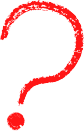 Motivasyon,	bireyin harekete geçmesi ve belli bir hedefe varabilmesi için gerekli olan güç ve isteğe sahip olmasıdır.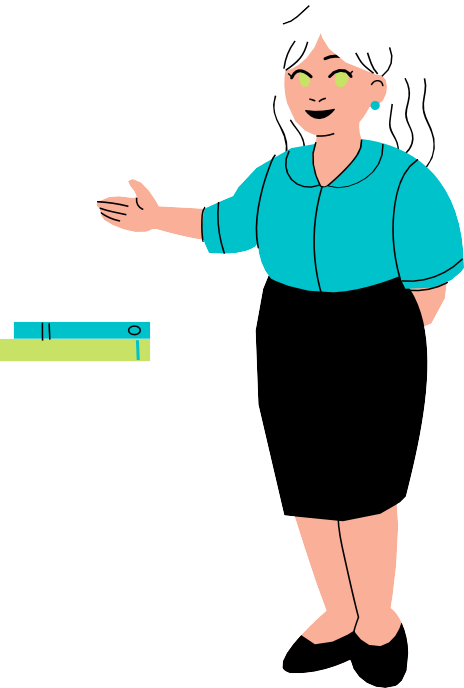 ŤçselMotivasyonDışsalMotivasyon 	Ťçsel Motivasyon	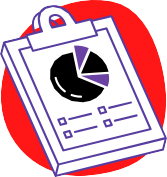 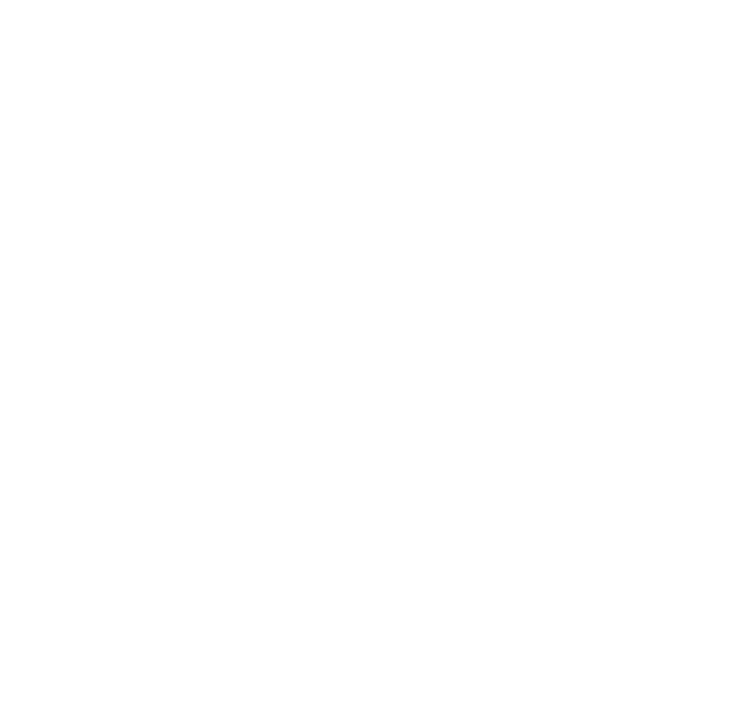 ŞEHİT ADEM YAVUZ İLKOKULU REHBERLİK SERVİSİYapılan	araştırmalar motivasyon arttığında başarınında önemli ölçüde arttığını göstermiştir.Çevresinden	uyarılar olmaksızın, kişinin kendisinin ve yeteneklerinin farkında olarak hedefler belirlemesi ve bu hedeflere ulaşmak için harekete geçmesidir.Ťç Motivasyonu Yüksek ÇocuklarGenelde amaçlarını bilmek isterler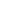 Planlı çalışmayı severler İstekli ve sabırlıdırlar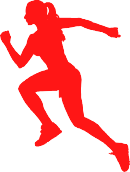  	Dışsal Motivasyon	Öğrencinin bir görevi ya da etkinliği yapma çabasına girişmesi için çevresinden gelen ödüllere ihtiyaç duymasıdır!Dış Motivasyonu Yüksek ÇocuklarPEKİ NE YAPMALIYIZDerslerde öğrencilerinizin dikkatini çekecek yöntem- teknik kullanın!PEKİ NE YAPMALIYIZSözlü ve yazılı pekiştireçler kullanın! Öğrencilerinizi ara ara ödüllendirin!Sorumluluklarını yerine getirme için ödül ve pekiştireçlere çok sık ihtiyaç duyarlar!Sürekli yönlendirilmeye ihtiyaç duyarlar!Sorumluluklarını sürekli ertelerler!Kısa sürede tamamlanmayan işlerden çok çabuk sıkılırlar ve enerjileri düşer!Başladıkları işleri çoğu zaman yarım bırakırlar ve sürekli mazeret üretirler!Öğrencilerden	ne beklediğinizi açık ve net bir şekilde belirtin!Öğrencilerinize kısa, orta ve uzun vadeli amaçlar belirlemeleri için yardımcı olun!Hedefler öğrencilerin dikkatini toplamada ve motive	olmalarını sağlamada		oldukça etkilidir!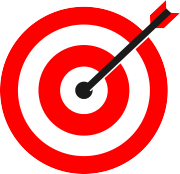 Öğrencilerinizde merak ve araştırma duygusunu harekete geçirin!Derslerinizde oyun ve deney gibi öğrencilerinizin ilgisini çekecek materyaller kullanın!Veli ile etkili iletişim içerisinde olarak işbirliği yapın!Mutlu ve başarılı öğrenciler yetiştirmeniz dileğiyle...Şehit Adem Yavuz İlkokuluRehberlik Servisi